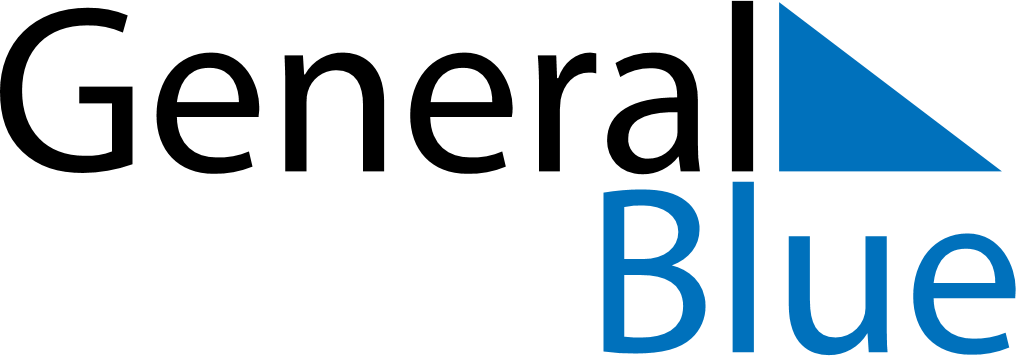 Q2 of 2021GreeceQ2 of 2021GreeceQ2 of 2021GreeceQ2 of 2021GreeceQ2 of 2021GreeceQ2 of 2021GreeceQ2 of 2021GreeceApril 2021April 2021April 2021April 2021April 2021April 2021April 2021April 2021April 2021SundayMondayMondayTuesdayWednesdayThursdayFridaySaturday1234556789101112121314151617181919202122232425262627282930May 2021May 2021May 2021May 2021May 2021May 2021May 2021May 2021May 2021SundayMondayMondayTuesdayWednesdayThursdayFridaySaturday12334567891010111213141516171718192021222324242526272829303131June 2021June 2021June 2021June 2021June 2021June 2021June 2021June 2021June 2021SundayMondayMondayTuesdayWednesdayThursdayFridaySaturday1234567789101112131414151617181920212122232425262728282930Apr 30: Good FridayMay 1: Labour DayMay 2: Easter SundayMay 3: Easter MondayMay 9: Mother’s DayJun 20: PentecostJun 21: Whit Monday